Szkoła Podstawowa im. Jana Pawła II w ZarzeczuStowarzyszenie Przyjaciół Podkarpackiej Rodziny Szkół im. Jana Pawła II w Jasioncezapraszają naIII EDYCJĘ KONKURU HISTORYCZNO-PRZYRODNICZEGO „Polska moja Ojczyzna- przeszłość i teraźniejszość”Wolna i Niepodległa- 100 lecie odzyskania przez Polskę niepodległości”Regulamin konkursu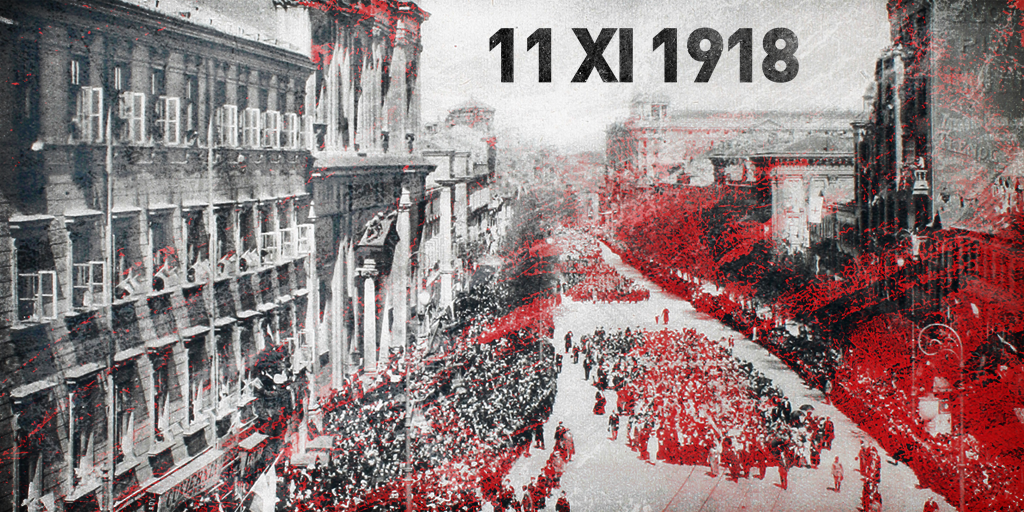 Źródło: ttps://twitter.com/grupapzu/status/664351426370527233 Szkoła Podstawowa im. Jana Pawła IIw Zarzeczutel. 0-16 640-15-86Zasady ogólneKonkurs jest organizowany przez Szkołę Podstawową im. Jana Pawła II w Zarzeczu.Partnerzy: Stowarzyszenie Przyjaciół Podkarpackiej Rodziny Szkół im. Jana Pawła II w Jasionce,Muzeum Dzieduszyckich w Zarzeczu,Szkoła Podstawowa z Oddziałami Integracyjnymi im. Adama Mickiewicza w Jarosławiu,Szkoła Podstawowa nr 8 im. Jana Pawła II w Dębicy,Szkoła Podstawowa im. Jana Pawła II w  Jasionce,Szkoła Podstawowa im. Jana Pawła II w  Klimkówce,Gimnazjum im. Jana Pawła II w Ulanowie,Szkoła Podstawowa im. Jana Pawła II w  Orzechowcach, Szkoła Podstawowa im. Jana Pawła II w  Oleszycach,Cele konkursu:upamiętnienie 100 rocznicy odzyskania przez Polskę niepodległości;integracja uczniów szkół podstawowych z terenu województwa podkarpackiego;współpraca nauczycieli szkół podstawowych z terenu województwa podkarpackiego; kształtowanie świadomości i postaw patriotycznych poprzez upowszechnianie wiedzy na temat dziedzictwa kulturowego Polski – zabytki architektury, malarstwa, rzeźby, sylwetki sławnych Polaków, skarby przyrody;rozwijanie zainteresowań uczniów;pogłębianie wiedzy o Polsce- kultura, historia, miejsce we współczesnej Europie;współzawodnictwo, twórcza rywalizacja dzieci.IV. Adresaci konkursuKonkurs adresowany jest do uczniów Szkół Podstawowych z województwa podkarpackiego noszących imię Jana Pawła II oraz uczniów wszystkich szkół podstawowych powiatu przeworskiego,  jarosławskiego, łańcuckiego, lubaczowskiego i przemyskiego. W konkursie mogą wziąć udział uczniowie klas IV-VII.V. Etapy konkursuKonkurs przebiega w trzech etapach:I etap – wyłonienie w eliminacjach szkolnych dwóch uczniów, którzy będą reprezentować szkołę (każda szkoła indywidualnie, według własnych kryteriów przeprowadza wewnątrzszkolne eliminacje). Zgłoszenia wyłonionych reprezentantów szkoły należy dokonać do dnia              28 lutego 2018 roku.Kontakt: sekretariat: 16 640-15-86. Dodatkowo e-mailem: sp_zarzecze@interia.eu karta uczestnictwa: dane opiekuna(ów), dane uczestników- Załącznik nr 2 oraz Oświadczenie – zgoda na przetwarzanie danych uczestnika konkursu - Załącznik nr 3 .II etap –powiatowy – 6 marca 2018 r.  o godz. 10:00 - test – 60 minut -odbędzie się w:Szkole Podstawowej im. Jana Pawła II w  Jasionce  - powiat rzeszowski, ropczycko-sędziszowski, kolbuszowski (koordynator p. dyr. Nina Kitlińska);Szkole Podstawowej im. Jana Pawła II w  Klimkówce – powiat krośnieński, jasielski, brzozowski, sanocki, strzyżowski (koordynator p. dyr. Agnieszka Groblewska);  Szkole Podstawowej im. Jana Pawła II w Ulanowie – powiat niżański, stalowowolski, tarnobrzeski, leżajski (koordynator p. dyr. Teresa Pracownik)Szkole Podstawowej nr 8 im. Jana Pawła II w Dębicy – powiaty dębicki, mielecki –  (koordynator p. dyr. Ewa Hołubowska);Szkole Podstawowej im. Jana Pawła II w  Orzechowcach – powiat przemyski, bieszczadzki, leski –(koordynator p. dyr. Bożena Ryczan)Szkole Podstawowej im. Jana Pawła II w  Oleszycach – powiat lubaczowski (koordynator p. dyr. Agata Adamska)Szkole Podstawowej im. Jana Pawła II w  Zarzeczu – powiat przeworski, łańcucki (koordynator p. Beata Klisz, p. Marta Kaczmarz)Szkole Podstawowej z Oddziałami Integracyjnymi im. Adama Mickiewicza w Jarosławiu – powiat jarosławski (koordynator p. Agata Brodowicz - Inglot) UwagaUczniowie (wybrani w  drodze eliminacji wewnątrzszkolnych – dwie osoby) samodzielnie   rozwiązują test, który będzie składał się z pytań zamkniętych i otwartych). Zakres wymagań – Załącznik nr 1.Testy oceni Komisja Konkursowa wybrana przez koordynatorów powiatowych zgodnie z ustalonym regulaminem i kluczem odpowiedzi. Czterdziestu uczniów z najwyższymi wynikami zostanie zakwalifikowanych do etapu wojewódzkiego. Wyniki zostaną opublikowane na stronie internetowej organizatora konkursu w terminie do 12 marca 2018 roku.III etap – wojewódzki – 26 kwietnia 2018 r. o godz. 9:00 – Szkoła Podstawowa im. Jana Pawła II w Zarzeczu:Część 1 – test – wszyscy uczestnicy etapu wojewódzkiego – 60 minutCzęść 2 – etap ustny – finał – dziesięciu uczestników Dziesięciu uczniów z najwyższymi wynikami testu weźmie udział w finale konkursu. Konkurs finałowy zostanie przeprowadzony w formie ustnej – zasady zbliżone do popularnego teleturnieju jeden z dziesięciu. Uczestnicy finału będą musieli wykazać się wiedzą związaną z tematyką konkursu. 4.  Skład jury oceniającego rozgrywkę finałową zaproponuje Organizator Konkursu. VI. Laureaci konkursuLaureatami konkursu zostaje trzech uczestników finału z najwyższą liczbą punktów, którzy otrzymają atrakcyjne nagrody rzeczowe i dyplomy. Pozostali uczestnicy finału otrzymają nagrody, dyplomy i tytuł finalisty. Wszyscy uczestnicy konkursu otrzymają pamiątkowe dyplomy i upominki.Rozstrzygnięcia komisji powołanej do poprawy prac i przeprowadzenia rozgrywki finałowej są ostateczne. Nie przysługuje od nich odwołanie.VII. Nagrody Laureaci otrzymują ATRAKCYJNE NAGRODY RZECZOWE (I miejsce – laptop) Wręczenie nagród odbędzie się 26 kwietnia 2017 roku- w dniu konkursu.VIII. Po zakończeniu konkursu i ogłoszeniu wyników przewidziany jest poczęstunek dla wszystkich uczestników.IX. Organizatorzy nie pokrywają kosztów dojazdu.X. Organizatorzy zapewniają atrakcyjne spędzenie czasu dla uczniów i opiekunów.Atrakcje dla uczestników konkursu: udział w żywej lekcji historii – „Pasjonaci Ożywionej Historii” – Grupa Rekonstrukcyjna POH Rzeszów, zwiedzanie Muzeum Dzieduszyckich, zabytkowego parku.. Patronat honorowy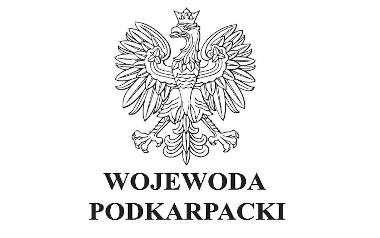 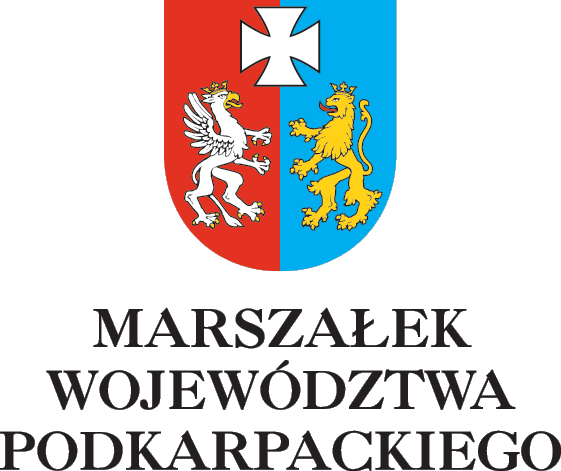 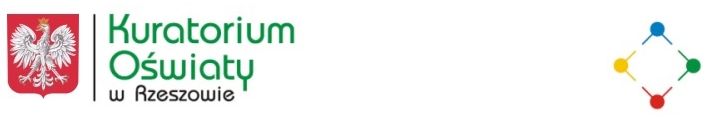 Starosta Przeworski                     Wójt Gminy Zarzecze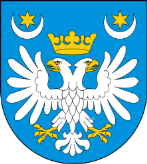 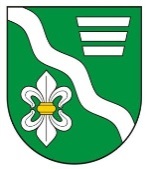 Patronat merytoryczny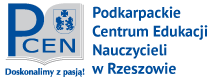 Patronat medialnyZałącznik nr 1Załącznik I. Zakres tematycznyPolska moja Ojczyzna- przeszłość i teraźniejszość.„Wolna i Niepodległa – 100 –lecie odzyskania przez Polskę niepodległości”Zakres tematyczny- wymagania konkursoweHistoria i przyrodaRozbiory Polski.Insurekcja Kościuszkowska.Legiony Polskie we Włoszech.Polacy u boku Napoleona.Powstanie Listopadowe.Wiosna Ludów na ziemiach polskich.Powstanie krakowskie.Powstanie styczniowe.Walka Polaków z germanizacją i rusyfikacją w XIX wieku.Orientacje polskie przed wybuchem pierwszej wojny światowej.Polskie formacje paramilitarne i zbrojne przed wybuchem I wojny i walczące w czasie I wojny światowej.Stosunek mocarstw europejskich do sprawy polskiej w czasie I wojny światowej.Odzyskanie przez Polskę niepodległości.Polska współczesna – podział administracyjno-terytorialny, największe miasta: Warszawa, Poznań, Kraków, Wrocław, Gdańsk – położenie, charakterystyczne zabytki. Państwa sąsiadujące – położenie, stolice, symbole.Miejsce Polski we współczesnej Europie – Unia Europejska – państwa członkowskie, symbole Unii, położenie państw członkowskich, charakterystyczne zabytki.Wykaz literaturySzkolne podręczniki do nauczania historii i społeczeństwa, historii, przyrody i geografii dopuszczone do użytku przez Ministra Edukacji Narodowej na poziomie szkoły podstawowej.Podręcznik do historii „Śladami przeszłości” do klasy II i III gimnazjum, Wyd. Nowa Era.Podręcznik do historii „Zrozumieć przeszłość” część 2 i 3, Wyd. Nowa Era – tematy związane z zakresem treści konkursu.Atlas Historyczny. Od starożytności do współczesności, wyd. Nowa Era.Atlas ilustrowany. Historia Polski. Wyd. Demart. (tematyka konkursowa)Mapa z podziałem administracyjnym Polski. Atlasy do geografii w szkole podstawowej, atlasy geograficzne do gimnazjum,Geografia- mapy konturowe, wydawnictwo DEMARTZałącznik nr 2Karta uczestnictwaZałącznik Nr 3Oświadczenie rodziców (opiekunów prawnych) uczniów biorących udział                w konkursie przedmiotowym:Oświadczam, iż zgodnie z Ustawą z dnia 29 sierpnia 1997 r. o ochronie danych osobowych  (Dz.U.2016.922 tj.) wyrażam zgodę na przetwarzanie danych osobowych mojego dziecka..........................................................................................................................................ucznia......................................................................................................., do celów związanych                                           (nazwa szkoły wraz z miejscowością)z jego udziałem w Konkursie Historyczno – Przyrodniczym Polska moja Ojczyzna – przeszłość i teraźniejszość – „Wolna i Niepodległa – 100 lecie odzyskania przez Polskę niepodległości” organizowanego przez Szkołę Podstawową im. Jana Pawła II w Zarzeczu w roku szkolnym 2017/2018. Oświadczam, że zapoznałam/em się z Regulaminem organizacji konkursu w roku szkolnym 2017/2018 i akceptuję jego postanowienia.                                                                            ….........................................................................                                                                                     podpis rodzica (opiekuna prawnego)Dane szkołyDane opiekuna (opiekunów)Dane uczestników 1.Dane uczestników 2.